«Семей»  Медициналық колледжі» мекемесі  Учреждение «Медицинский колледж «Семей»Оқу-әдістемелік кешені Учебно-методический комплексПән: Психология негіздері және коммуникативтік дағдыларПредмет: Мамандық: 0301000 «Емдеу ісі»Специаность:Біліктілік: 0301013 «Фельдшер»Квалификация:Тақырып: Тілдесу туралы жалпы түсінік. Тілдесудің коммуникативтік жағы. Тема:Оқытушы: Советбекова Г.Е.Преподаватель:                                                                       ӘБК мәжілісінде қаралды                                                                               Хаттама №________________                                                                          «____»____________ 20__ ж.                                                                        ӘБК төрайымы __________		                                                      Рассмотрено за заседании ПЦК	                                                                    Протокол №________________                                                                           «____»____________ 20__ ж.                                                                               Председатель ПЦК __________Оқу-әдістемелік кешеннің мазмұныСодержание УМК  1 Қазақстан Республикасының мемлекеттік жалпыға міндетті білім беру        стандартынан көшірме.         Выписка из ГОСО РК      2 Типтік оқу бағдарламасынан көшірме         Выписка из типовой учебной программы      3 Жұмыс бағдарламасынан көшірме          Выписка из рабочей программы       4 Сабақтың әдістемелік әзірлемесі          Методическая разработка занятияҚазақстан Республикасының мемлекеттік стандартынан көшірме Выписка из государственного стандарта РК                                                                                                   ҚР МЖМБС 29.07.2016-661	          ГОСО РК   29.07.2016-661Психология негіздері және коммуникативтік дағдылар:Основы психологии и коммуникативные навыки:- психикалық  әрекет  нәтижелерін  зерттеу арқылы  емделушінің  психологиялық жағдайындағы   өзгерістерді  айыра білу  дағдыларын  көрсетеді.- медициналық сұхбат  құрылымын,  қарым-қатынас жасау  жолдарын, құрылымын түсіндіреді.- емделушіге бейімделінген медициналық сұхбаттың  лайықты үлгісін  таңдайды.- «Өзін-өзі реттеу және  аутогендік  жаттығу» әдісіне бейімделеді.   Білуі керек: - басты танымдық  үрдістер айырмасын  түсіндіреді;- медицина қызметкері  әрекетіндегі  сезіну, қабылдау, ұсыну  және басқа да  танымдық үрдістерді  қолданады.- парасаттылық  деңгей мен  ойлана білу стилін бағалайды.- түрлі жағдайларда  медицина қызметкері, емделуші мен  емделушінің  туған туыстары арасында  тиімді қарым-қатынас  жасау әдісін  қолданады.- емделушінің  медицина қызметкеріне айтқан  проблемасын  анықтайды.- қарым-қатынас жасаудың вербалді және вербальді емес  тәсілдерін қолданады.- қарым-қатынас жасау және қарым-қатынас  үрдісі  мәселелерін  қолданады және  оларды практикада  тиімді қолданады.- тестілеу және  сауалнама  жүргізу  дағдыларын  қолданады және  алған  нәтижелерін өзінше түсіндіреді.- қарым-қатынас  құзыреттілігінің маңызын  қоғамдық денсаулық сақтау  мамандарының денсаулық сақтау  ұйымы  әкімшілігімен,  медицина қызметкерлерімен, емделушілермен  тиімді жанжалсыз  өзара әрекет ету  үшін  бағалайды.-  психоэмоциялық   шиеленісушілік,  жеке бас тынышсыздық жағдайын  бағалайды.  Знать:Істей білуі керек:- ес, көңіл жаттықтыру дағдыларын жаттықтырады.- емделушінің  психикалық  үрдісінің бұзылысын танып білу дағдыларын  жаттықтырады.- емделушілермен  әңгімелесулер  жүргізу жағдайларын  жаттықтырады.- емделушінің  мінез-құлқына қадағалау жүргізеді;- емделушімен,   туған туыстарымен, оның отбасымен және  айналасындағылармен тиімді қарым-қатынас жасау  қағидасын  қолданады.- медициналық сұхбаттың  құпия болу  қағидасын  қадағалайды.- емделушімен, оның отбасы  мүшелерімен  қарым-қатынас жасау кезінде    азабы мен  қасіретін бөліседі.- өндірістік  дау-жанжалдар кезінде   даулы  жағдаяттарды жоюға көмектеседі.  Уметь:Мамандық бойынша білім беретін оқу бағдарламасын меңгеру нәтижесінде білім алушы:6.4  0301013 -  «Фельдшер» біліктілігі бойынша  бүтіндей оку-тәрбие процессі  барысында қалыптасатын маманның біліктілік деңгейіне сәйкес келетін базалық құзыретке ие болуы тиіс.БҚ-1.1 – Өзін-өзі дамыту: ұзақ мерзімді жоспарлау машықтары игерген, кәсіпке және өзінің әлеуметтік міндеттеріне тұрақты, оң көзқарас қалыптасқан.БҚ-1.2 – Ақпарат: ақпаратты жинайды және талдайды, білімін практикада қолданады.БҚ-2.2 – Этикалық қағидаттар: кәсіптік этикалық құндылықтарды дәріптейтінің, әлеуметтік-мәдени диалогке дайындығын көрсетеді.БҚ-3.1 – Коммуникативтік дағдылар: дағдайды ескере отырып, әртүрлі адаммен тиімді қарым – қатынас жасай алатынын көрсетеді.Типтік оқу бағдарламасынан көшірмеВыписка из типового учебного плана Мамандық: 0301000 «Емдеу ісі»Специальность: Біліктілік: 0301013 «Фельдшер»Квалификация:Тақырыптық жоспар: 1.Түсіндірме жазба2. Пән сағаттарын бөлу 3. Пән мазмұны мен шамамен алынған тақырыптық жоспарлары 4. Теория мен практикасының шамамен алынған тақырыптық жоспарлары5. Оқыту және сабақ беру әдістері6  Пәнді бағалау 7. Жабдықтары мен жарақтары8. Ұсынылған әдебиеттер тізімі Тематический план:Пән бойынша барлық сағат: 108Всего часов по предмету:Теория: 36Тәжірибе: 72Практика:Типтік оқу бағдарламасы:  «Психология негіздері және коммуникативтік дағдылар» медициналық  білімдегі  базалық  оқу пәні ретінде кәсіби бағытталған  тұлғаның  шығармашылық  потециалын  ашуда маңызы зор. Психология мен  коммуникативтік  дағдылар бойынша  алынған білім болашақ маманның  қалыптасуы үшін психологиялық  құбылыстарды, емделуші тұлғасы мен  мейірбике  қызметін  талдауға, тұлғаның  өзін-өзі талдауы мен  өзін-өзі тануына және  өзін-өзі жетілдіруіне  арналған  біліктер мен дағдыларды меңгеруге қажет.  Типовая учебная программа:Пәннің мазмұны: тұлғаның  психологиялық  құзыреттілігін  психика және    психикалық  қызмет  механизмдерін  дамыту  үрдісінің  негізгі  заңнамалары білімі негізінде  қалыптастыру,  тұлғаның психогигиеналық  қатысымы мен  тиімді  қарым-қатынас жасау дағдыларын, сондай-ақ  кәсіби маңызды коммуникативтік дағдыларды дамыту.Содержание дисциплины:Теориялық сабақ: 2Теоретическое занятие:Тәжірибелік сабақ: 4Практическое занятие:                               Жұмыс бағдарламасынан көшірме Выписка из рабочей программыМамандық: 0301000 «Емдеу ісі»Специальность:Біліктілік: 0301013 «Фельдшер»Квалификация:Пән:  Психология негіздері және коммуникативтік дағдыларПредмет:Курс       ІІІ   семестр VІОсы тақырыпқа берілген барлық сағат саны: 6Общее количество часов на данную тему: Теория: 2 сағатТәжірибе/Практика: Тақырып: Тілдесу туралы жалпы түсінік. Тілдесудің коммуникативтік жағы.Тема: Сабақтың түрі: АраласВид урока:Сабақтың типі: Жаңа тақырыпты игеруТип урока:Сағат саны: 2Количество часов:Сабақтың өтетін орны: Место проведения урока:Білім алушы білу керек:  Коммуникативтік үрдіс  тиімділігіне әсер ететін  факторлар.  «Коммуникативтік  дағдылар»  түсінігін анықтау.  Коммуникациялар жіктемесі.  Коммуникация түрлері.  Тұлғаішілік, тұлғааралық, топтық,  коммуникациялардың   көпшілік  қызметтері:  ақпараттық-ойлау,  тұлғааралық, мәтіндік.  Коммуникация түрлері- жазба, ауызша, визуальді және  т.б.  Коммуникативтік  баръер түсінігі.  Кері байланыс  механизмі.  Интерактивтік қатынас  құрылымы.  Адамның адамды қабылдау  механизмі.  Медицина қызметкері жұмысындағы  коммуникативтік  дағдылар  маңызы.Обучающийся должен знать:Білім алушы игере білу керек: Коммуникативтік дағдыларды дамыту және диагностикасы Обучающийся должен уметь: Оқытушыға арналған әдебиеттер: Ш.С. Сатиева. «Психология» (дәрістер курсы) – Семей: «Талант» баспасы. - 2007. - 196 бет.Литература для преподавателя:Білім алушыға арналған әдебиеттер: Жарықбаев Қ.Б. «Психология негіздері». Алматы. - 2005. - 415 бет.Литература для обучающихся:                              Теориялық сабақтың әдістемелік әзірлемесіМетодическая разработка теоретического занятияМамандық: 0301000 «Емдеу ісі»Специальность: Сабақтың типі: жаңа тақырыпты игеру,Тип занятия: Өткізу әдісі: дәрісМетодика проведения:Сағат саны: 2Количество часов:Сабақтың өтетін орны:  Место проведения занятия:Сабақтың тақырыбы: Тілдесу туралы жалпы түсінік. Тілдесудің коммуникативтік жағы.Тема урока:Сабақтың мақсаты: Студенттерді әртүрлі жағдайларда науқаспен, оның туысқандарымен, әріптестерімен тиімді қарым-қатынас орнатуына қажетті дағдыларды қалыптастыру және дамыту, коммуникативтік үрдіс,  дағдылары туралы түсініктерін меңгеруі және медициналық этика түсінігін қалыптастыру.Цель занятия:Сабақтың міндеттері: Жаңа тақырыптың барысында жаңа мәлімет беру.Задачи занятия:Білімділік: Жаңа тақырыпты меңгеру, эмоционалдық және ерік  үрдістерінің бұзылу себептеріне, емдеу шараларына байланысты білімідерін кеңейту.  Образовательная: Дамытушылық: Адам баласы материалдық және рухани өмірдің ортасында тіршілік ету барысында, өзі өмір сүріп отырған қоғамның, ұжымның, топтың, жеке бастың өзіне тән ақыл-ой, ерік-жігер, мінез-құлық ерекшеліктерімен көрінуге тырысу. Қоғам мүшелерінің бәріне ортақ біркелкі мінез-құлықтың, қасиеттің болуы мүмкін емес екенін, әр адам тұлға екендігін ескере отырып, қоғам мен тұлға арасындағы қарама-қайшылықтарды таба білуге және оны шешуге студенттерді бағыттау.Сабақтың жабдықтары: Дәріс, тестОснащение занятия:Пәнаралық байланыс: Анатомия.Межпредметная связь:Пәнішілік байланыс:  Коммуникативтік дағдыларВнутрипредметная связь:Теориялық сабақ барысының технологиялық картасыТехнологическая карта конструирования этапов теоретического занятияТеориялық сабақтың барысыХод теоретического занятия1 Ұйымдастыру кезеңі.  Студенттермен сәлемдесу, отырғызу, жоқ студенттерді                 белгілеу,  сабақты босату себептерін анықтау.    Организационная часть.2 Оқытушының кіріспе сөзі. Коммуникативтік үрдіс,  дағдылары туралы  түсінік.  Мейірбикенің  кәсіби жұмысындағы  коммуникативтік  дағдылардың  маңызы. Студенттерді әртүрлі жағдайларда науқаспен, оның туысқандарымен, әріптестерімен тиімді қарым-қатынас орнатуына қажетті дағдыларды қалыптастыру және дамыту, коммуникативтік үрдіс,  дағдылары туралы түсініктерін меңгеруі және медициналық этика түсінігін қалыптастыру.    Целевая установка занятия. 3 Білімнің негізін өзектілеу (негіздеу). Үй тапсырмасын тексеру. 1. Күйзеліс дегеніміз не?2. Күйзелістік жағдайлардың алдын-алу шаралары қандай?3. Эмоциялық-жігер саласының бұзылысы нелер жатады?       Актуализация опорных знаний, над которыми обучающиеся работали         дома по теме:4 Жаңа тақырыпты түсіндіру. Изложение нового материала.Тілдесу туралы жалпы түсінік. Тілдесудің коммуникативтік жағы. Жоспары:Қарым қатынас дегеніміз не?Қарым - қатынастың келесі аспектілеріҚарым – қатынастың типтері:Тұлға аралық кеңістіктегі қарым-қатынас дистанциялары«Адамдар бір-бірі үшін өмір сүреді» (Марк Аврелий)«Адам көп нәрселерсіз өмір сүре алады, тек адам адамсыз өмір сүре алмайды » (Л.Берне)«Адам өміріндегі ең тамаша нәрсе – оның басқа адамдармен қарым-қатынасы » (А.Линкольн)«Басқа адамның әрқашанда жаман жағын емес, жақсы жағын ізде » (Л.Н.Толстой)«Сүйегі жоқ балық болмайтыны сияқты, кемшілігі жоқ адам болмайды» (М.Лютер)Қарым – қатынас дегеніміз біріккен іс- әрекет қажеттілігін туғызатын, адамдар арасындағы байланыстың дамуын орнататын күрделі көп жоспарлы үрдіс. Адамдардың танымдық хабарлар алмасуы, өзара түсінісуі, бір –бірін қабылдауыҚарым – қатынас - тұлғаның қалыптасуының ең маңызды факторларының бірі болып табылады. Ежелгі Греция мен Ежелгі Римде қарым – қатынас мәселесі шешендік өнер, эвристика және диалектика саласында зерттелді. И.А.Зимняяның айтуынша қарым – қатынас XX ғасырдағы жаңа мәселе. Қазіргі кезде қарым -қатынас мәселесі философия, әлеуметтану, әлеуметтік лингвистика, психолингвистика, әлеуметтік психология, жалпы психология, педагогика, педагогикалық психология салаларында зерттелуде. Қарым– қатынастың тұлғаның дамуындағы маңызды орнын психологтар В.Г.Ананьев, А.А.Бодалев, Л.С.Выготский, А.Н.Леонтьев, Б.Ф.Ломова, А.Р.Лурья, В.Н.Мясищев, А.В.Петровский зерттеген.Кіші мектеп жасында қарым-қатынастың балалардың жеке тұлға ретінде дамуында алатын орнына, рөліне және қарым-қатынастың даму ерекшелігін анықтауға арналған зерттеулер ғылыми негізін А.В. Запорожец, Д.Б. Эльконин, Л.И. Божович, Х.Т. Шерьязданова және т.б. қалаған.Оқушылардың қарым-қатынас проблемасының әртүрлі аспектілерін Л.С. Выготский, Б.Г. Ананьев, Е.И. Головаха, А.Б.Добрович, А.А. Бодалев, И.С. Кон, Л.А. Петровская, В.В.Столин, Н.И. Шеврандин, Л.Д. Стрляренко, Қ.А. Айдарбеков, Т.М. Шалғынбаев т.б. ғалымдар зерттеген. Қарым-қатынастың бұзылу себептерін анықтап, оны түзету жолдарын ұсынғандар Э. Берн, Дж.Морено, Д. Карнегин.А.Н.Леонтьев ic-әрекеттің кай түрі болмасын қарым-қатынаспен кабаттас болады деп түсіндіреді. Ол іс-әрекетті қарым-қатынастың қажетті шарты ретінде қарастырады.Ал отандық ғалым С.М.Жақыпов бүтіндей оку-тәрбие үрдісінің тиімділігін анықтайтын факторлардың бipi және оқытушы мен оқушының арасындагы өзара әрекеттестік деп бірлескен диалогтық, танымдық, іс-әрекеттік тиіміділігінің критерийі деп көрсетеді. Мұнда өзара әрекеттестік, карым-катынас мәселесі шешілгенде танымдық іс-әрекетті калыптастыру үрдісіне жетекшілік жасауға мүмкіншілік пайда болатындығы дәлелденеді.Қарым - қатынастың келесі аспектілері болады:Қарым-қатынастың мазмұны дегеніміз ол адамның ішкі мотивациялық немесе эмоционалдық күйі туралы мәліметтер болу мүмкіндігі.Қарым – қатынастың мақсаты дегеніміз ол - адамда белгілі нәрсеге байланысты белсенділік түрінің пайда болуыҚарым-қатынастың әдіс – құралдарына мыналар жатады: тіл, суреттер, сызбалар, бейне таспалар, механикалық, магниттік, лазерлік жазба құралдар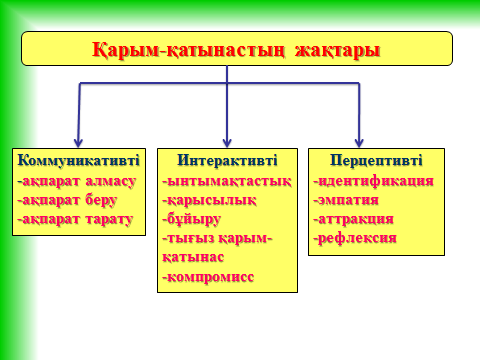 Қарым – қатынастың типтері:Манипулятивті қарым -қатынас –партнеріне өзінің іштей мақсаттарын жасырын түрде жүзеге асыру үшін жасалынатын қарым-қатынас түрі. Қарым-қатынастың бұл түрі, әсіресе, бизнес, іскерлік қарым-қатынаста әбден орынды болғанымен, достық, жолдастық, сүйіспеншілік саласында орынсызДиалогты қарым-қатынас – біріккен таным мен партнер арасындағы өзіндік танымды мақсат еткен бірдей құқықты субъекті өзара әрекет. Диалогты қарым – қатынастың ерекшелігі – эгоцентризмнен, өзіндік ұстанымнан альтруизмге, өзгеге, басқаға бағытталған ұстанымға көшуИмперативті қарым - қатынас – авторитарлы (әміршіл) форма, партнердің мінез – құлқын, ойын, пікірін бақылау, қатынастағы оны белгі әрекет пен шешімге күштеу мақсатымен жүзеге асырадыІскерлік қарым-қатынас - тұлға ерекшелігі, мінезі, жасы, көңіл - күйі ескеріледі, бірақ ең бастысы істің орындалуы.Рухани - жеке тұлғааралық - бұл достардың, туыстардың қарым-қатынасы. Әр түрлі тақырып қозғалады.Тұлға аралық кеңістіктегі қарым-қатынас дистанциялары:Түрлі жағдайлардағы бір-біріне жақындасу нормасы:- 0-45 см. Жақындық ара қашықтығы (ерлі зайыптылар, достар, туыстар).- 45-120 см. Тұлғааралық қашықтық (әріптестер, таныстар).- 120-400 см. Әлеуметтік ара-қатынас (мұғалім мен оқушы, сатушы және сатып алушы).- 400-750 см. Қоғамдық дистанция.Ортақ әрекеттесудің қажетті шарты – арақатынас жасау арқылы адамдар арасында жанасу бекітіліп, дамуы, ақпарат алмасуы, бірін-бірі тануы және қоса әрекеттесуі. Арақатынасының негізінде жататын коммуникативтік үрдіс. Яғни ақпараттың бір адамнан басқа адамға немесе бір топқа тасымалдануы және бұл хабарды басқалардың қабылдауы.	Медициналық қызметкердің де өз міндетін атқару барысында басқа адамдармен түрлі қарым-қатынас, байлангыс жасауға мәжбүр болады: оның ішінде – науқаспен, туыстарымен, әріптестерімен, басқа медициналық қызметкерлермен (мейірбикелермен, кіші мейірбикелермен, мекеме әкімшілігімен және т.б.) Медициналық қызметкер мен сырқат адамның  қарым-қатынасының жоғары дәрежеде болуы маманның кәсіби дамуына үздіксіз әсер етеді.	Қарым-қатынас – адамдардың жанасуы негізінде ақпаратпен алмасуы, бір-бірін қабылдауы және әрекеттесуі. Медициналық қызметкері жұмысының нәтижелілігі мен деңгей-дәрежесі, оның білімділігі мен біліктілігіне ғана емес, қарым-қатынас (коммуникативтік) дағдыларына да байланысты екені анық. 5  Жаңа тақырыпты бекіту. Бекіту сұрақтары, тапсырмалары.    Закрепление новой темы. Вопросы, задания для закрепления.Қарым – қатынас аспектілерін ата?Іскерлік қарым –қатынас дегеніміз не?Рухани - жеке тұлғааралық қарым – қатынас дегеніміз?Мимика дегеніміз не?Жест дегеніміз не?Вербальды қарым – қатынас дегеніміз?Тікелей, жанама қарым –қатынасқа анықтама беріңіз. 6   Баға қою      Выставление оценок 7   Үй тапсырмасы.       Тақырып:  Тілдесу туралы жалпы түсінік. Тілдесудің коммуникативтік жағы. Пайдаланатын оқулықтар: Жарықбаев Қ.Б. «Психология негіздері». Алматы. 2005.     - 415 бет;Домашнее задание. Тема:Литература:                                             Сабақ бөлімдерінің атауыНазвание раздела занятияУақыт тәртібіВременной режим1Ұйымдастыру кезеңіОрганизационная часть2 минут2Оқытушының кіріспе сөзіЦелевая установка занятия3 минут3Білімнің негізін өзектілей (негіздеу). Үй тапсырмасын тексеруАктуализация опорных знаний, над которыми обучающиеся работали дома по теме25 минут4Жаңа тақырыпты түсіндіруИзложение нового материала40 минут5Жаңа тақырыпты бекітуЗакрепление новой темы10 минут6Баға қоюВыставление оценок5 минут7Үй тапсырмасыДомашнее задание5 минут